Megérkezett a Don Whitley AsPROvac laboratóriumi vákuum rendszere!A kombinált laboratóriumi elszívó egységgel a folyékony biológiai hulladékok gyorsan és biztonságosan kezelhetővé válnak. 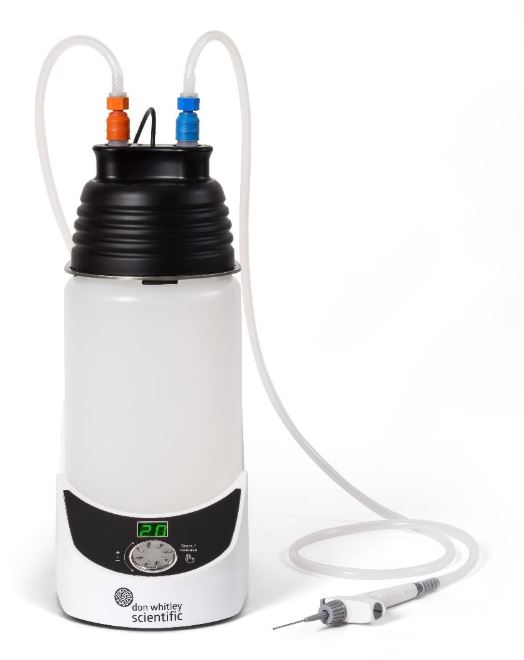 Legyen szó a felülúszó óvatos elszívásáról, vagy egy nagyobb méretű tenyésztőedény kiürítéséről, ez a rugalmas rendszer 20 lépésben állítható szívóerővel dolgozik, amellyel az elszívás sebessége szabályozható. 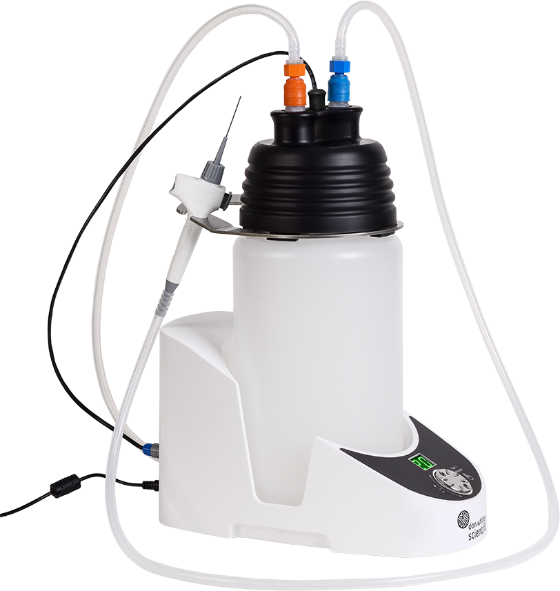 Az AsPROvac-ot újfajta gyorsan nyitható teteje, törés biztos, 4 literes autoklávozható gyűjtőflakonja és digitális vákuum-kijelzője teszi egyedivé. Különböző tartályokból szívhat el folyadékot, amelyhez többféle szívófejet biztosítunk: egycsatornás és nyolc csatornás hegyet, valamint egy- illetve nyolc csatornás adaptert az eldobható pipettahegyekhez. Az AsPROvac önálló egységként is használható, de tökéletesen illeszkedik a Whitley Hypoxistation munkaállomásokba. Megbízható, minőségi, kombinált rendszer, amelynek nincs további eszközigénye
Termékinformációk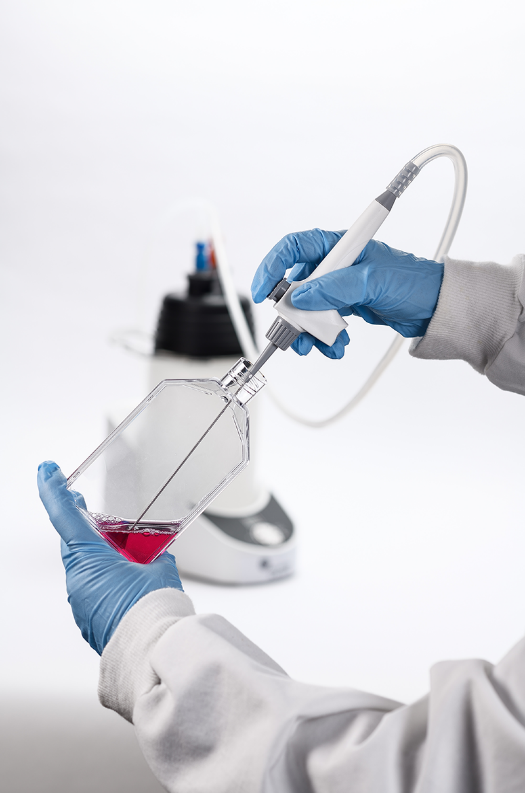 További információwww.bentleylabor.hulabor@bentleyinstruments.comTelefon: +36 22 414 1008000 Székesfehérvár, Kálmos u. 2.Mi vezérelte a fejlesztőket az AsPROvac vákuum rendszer fejlesztése során? Mi vezérelte a fejlesztőket az AsPROvac vákuum rendszer fejlesztése során? … hogy a folyékony biológiai hulladék biztonságosan felszívható és selejtezhető legyen:… hogy megkönnyítse a laboratóriumi személyzet munkáját:Az önzáró csatlakozók megakadályozzák a folyadék és az aeroszol kijutásátEgyszerűen kezelhető, minimális oktatást igényelAz újszerű gyorszáró tetővel megakadályozható, hogy a csavarmenetet túlhúzzákA színkódolt, gyorszáró csőcsatlakozóknak köszönhetően mindig megfelelő az összeállításA 4 literes flakon törésálló, amelyet fogantyúval láttak el, hogy könnyedén lehessen a hulladékot kiönteniA beépített kijelző mutatja a kiválasztott vákuum szintet, így könnyedén növelhető nagyobb tenyészedény ürítéséhez, de az aprólékos munka érdekében minimálisra is csökkenthetőKijelzőjén látható a flakon töltöttségének szintjeA flakon alacsonyan ül a tartójában, így akadályozva meg, hogy könnyen fel lehessen dönteniA felhasználó érdekében hidrofób légszűrővel terveztékA laborban rendkívül könnyen mozgathatóA folyadékkal érintkező egységek autoklávozható anyagból készültekMagán a tartón is ergonomikus fogórészeket alakítottak ki a komplett egység egyszerű mozgatása érdekébenA07950 / Whitley AsPROvacA07950 / Whitley AsPROvacA02631AsPROvac flakon fogantyúA02632AsProvac 4 literes vákuum flakonA07951AsPROvac és Vakuum leeresztő portKiegészítőkKiegészítőkA08958Felszívó A089648-csatornás hegy készletA08965Adapter 200 µl-es hegyhezA089668-csatornás adapter 20 µl-es hegyekhez